Муниципальное бюджетное образовательное учреждение«Сойгинская средняя общеобразовательная школа»Ленского района, Архангельской областиКонспект урока по алгебре в 8 классе«Решение неравенств с одной переменной»Подготовила учитель математикиПриходько Лариса Анатольевна2014г.Тема: Решение неравенств с одной переменной.Тип урока:  Урок систематизации и обобщения изученного материала.Класс: 8 класс.Продолжительность урока: 45 минут.Учебник: Ю.Н. Макарычев и др. Алгебра 8. М., Просвещение,2010г.Оборудование: проектор, компьютер, дидактический материал, карточки с     заданиями. Цели урока:Образовательная:Повторить и обобщить знания учащихся по теме «Неравенства с одной переменной».Продолжить формирование умений работать по алгоритму.Развивающая:Развивать навыки коллективной работы, взаимопомощи, самоконтроля.Воспитательная:Воспитывать информационные компетенции, математическую зоркость, математическую речь. Структурные элементы урока: 1.Организационный этап. 2.Этап подготовки учащихся к активному сознательному усвоению знаний. 3.Этап обобщения и систематизации изученного материала. 4.Этап подведения итогов урока. 5.Этап информации о домашнем задании.Организационный момент.Пусть в памяти твоей воскреснет Архимед,
Сражённый за великие творенья.
Пусть вспомниться известный вам Виет,
Открывший формулу для уравнений. Тебе знаком талантливый Декарт –
 Систем координат создатель.
 Ты знаешь Лобачевского, он русский брат,
 Коперник геометрии, творец, ваятель. Велик и ныне Чебышев – титан,
 А Софья Ковалевская – чудесная «русалка»!
 Талант могучий был им дан
 Дана была им гениальная смекалка.Как мало мы говорим об ученых математиках.Как мало мы говорим о женщине – ученом! Именно о женщинах – математиках  мы и поговорим сегодня.Это будет урок – экскурсия в историю математики, связанную с женским именем. 2.Устная работа.Вопросы?1.Что называется решением неравенства с одной переменной?2.Что значит решить неравенство?3.Какие неравенства называются равносильными?4.Сформулируйте свойства равносильности неравенств, используемые при решении неравенств с одной переменной. Решите устно: ответ дайте в виде неравенства.а)4х<52;  б)5х>115;  в)-3х<48;     г)-6х>-108;   д)7х>-84.   Ответы:x>-16(Ф),  х<18(а),  х<13(н), x<-4(е),    x>23(о). Ответ :ФЕОНО – ученица и жена  древнегреческого философа, великого математика и мудреца – Пифагора, жившая в VI – V вв. до н.э.  Найди ошибку:x≥8;   Ответ: (-∞;8).m≥15;  Ответ:(-∞;15).x<4,5;    Ответ: (-∞;4,5).-3m≤3; m≤-1;  Ответ:(-∞;-1) 3.Этап обобщения и систематизации изученного материала.А сейчас давайте перейдем непосредственно к решению неравенств. Работаем по группам. Каждый решает неравенство. 1группа                           2 группа           а) 18+x>38;                    а) 12+x>18; б) 7-x<5;                         б) 5-x<1; в) 0,3+x≥1;                     в) 6,2+x≥10; г) 0,4-x<0;                       г) 0,8-x <0;   д)1+3x>10;                     д)1+6x≤7; е) 3-2x≤8;                       е) 6-5x<2; ж)9-12x>0.                     ж)6-15x>0. Ответы: 1группа.                         2 группа.x>20 (а)                             x>0,8(и)1 x>3(п)                                x>6(Г)    X≥-2,5(Г)                            x≤1(т) X≥0,7(т)                              x<0,4 (я)       x>2(и)1                              x>4(п) x<0,75(я)                           x≥3,8(а)        x>0,4(и)2                          x>0,8(и)2  Ответ: Гипатия Александрийская - греческий математик, философ. Дочь ученого Теона.   Руководительница школы неоплатоников в Александрии.   4.Решение неравенств оформляем на доске.1 группа.                                                  2 группа.6y-(y+8)-3(2-y)≤2.                          4(2-3x)-(5-x)≥11-x. 131(2х + 1) – 12х > 50х.               2(x+8)-5x<4-3x. (6х+1)2-21<(4x+2)(9x-1)               (2x-5)2-27>(2x-4)(2x-7)         - <0                    - >04.Домашнее задание.2).  Существует ли такое значение а, при котором            неравенство ах > 2х + 5 не имеет решения?Решение, ах - 2х > 5. Вынесем в левой части неравенства общий множительх за скобки: х(а - 2) > 5При а = 2 получаем неравенство вида  о*х > 5, которое при всехзначениях переменной х не имеет решения. Ответ: при а = 2 неравенство не имеет решения.5. Итог урока. - Ребята, сегодня мы повторили, обобщили знания, умения и навыки  по теме «Решение неравенств  с одной переменной»,            вспомнили лишь некоторых женщин – математиков, которые двигали       математику как науку вперед. 
Я надеюсь, что кто – то из вас увлечется математикой так же,  как ею увлеклись эти женщины, и математика станет для вас делом жизни.  6. Рефлексия.- У каждого из вас ребята на столе карточки. Уходя с урока, прикрепите на доску одну их них.Используемая  литература: 
1.Учебник для 8 класса общеобразовательных учреждений. Ю.Н. Макарычев, Н.Г. Миндюк, К.И. Нешкова, С.Б. Суворова; под редакцией С.А. Теляковского. – М: Просвещение,  2010г.
2.Макарычев Ю.Н., Миндюк Н.Г. и др. Поурочные планы по алгебре   8 класс.-Волгоград: Учитель, 2009.
3.Единая коллекция Цифровых Образовательных Ресурсов  http://school-collection.edu.ru/ 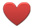 Урок был полезным и плодотворным для меня. Я получил заслуженную оценку, и понял весь материал.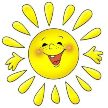 Урок был интересен и полезен, я принимал активное участие, мне было легко и  комфортно.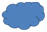 Пользы от урока я получил мало, я не очень понимаю материал, мне это не интересно и не понятно.